NAME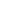 Address | City/State | Phone Number | Email address| height| weight| NCAA ID _______| social media handle Link to swimcloud account|Intended major _______Education________ High School, AddressGPA: ___		ACT: ___ Education award/honorEducation award/honorSkills & Abilities______ Club TeamCoach __________________ (include name, email, phone number)USA Swimming member since ________; SES qualifier in multiple events since _____________ (ie futures, winter juniors, summer juniors etc) qualifier in _______List individual swimming awards and accolades here (ie all region, zone team, etc)List individual swimming awards and accolades here (ie all region, zone team, etc)List individual swimming awards and accolades here (ie all region, zone team, etc)List individual swimming awards and accolades here (ie all region, zone team, etc)TOP TIMES (SHORT COURSE)Insert top 6 events based on power pointsWork ExperienceInsert any work experience here – include summer swim coach, babysitter, lifeguard, clerk, etc.Parentsname | phone | emailname | phone | emailVolunteer Experience:Add volunteer experience here.